Columbia (MD) Alumnae Chapter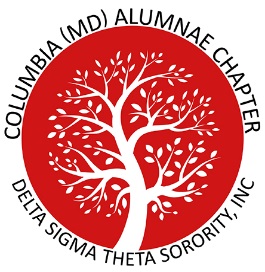 Delta Sigma Theta Sorority, Inc.Scholarships and Awards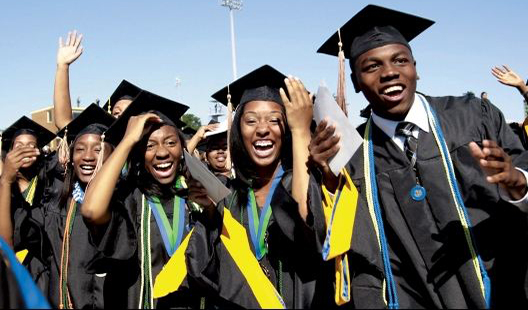 Application Deadline is February 28, 2022.Interested students and their parents or guardian may request an application by email at scholarship@columbiamddst.org(Note:  If your Mother is a member of Delta Sigma Theta Sorority, Incorporated, you are not eligible to receive this scholarship or award.)If you have questions related to scholarships or awards, please contact us at:Columbia (MD) Alumnae ChapterScholarship CommitteeP.O. Box 2395 Columbia, MD 21045 ▲ (410) 730-9553scholarship@columbiamddst.org